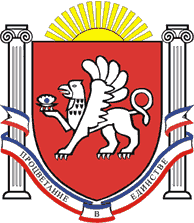 РЕСПУБЛИКА КРЫМРАЗДОЛЬНЕНСКИЙ РАЙОНАДМИНИСТРАЦИЯ КОВЫЛЬНОВСКОГО СЕЛЬСКОГО ПОСЕЛЕНИЯПОСТАНОВЛЕНИЕ31 марта 2023 года				с.Ковыльное				№105О внесении изменений в постановление Администрации Ковыльновского сельского поселения Раздольненского района Республики Крым от 14.11.2022 года № 227 «Об утверждении муниципальной программы «Обеспечение деятельности муниципального казенного учреждения «Учреждение по обеспечениюдеятельности органов местного самоуправления Ковыльновского сельского поселения Раздольненского района Республики Крым на 2023 год иплановый период 2024 и 2025 годов»В соответствии с Федеральным законом от 06.10.2003 г. № 131-ФЗ «Об общих принципах организации местного самоуправления в Российской Федерации», Уставом Ковыльновского сельского поселения, с целью разработки проекта бюджета муниципального образования Ковыльновское сельское поселение на 2023 год и на плановый период 2024 и 2025 годовПОСТАНОВЛЯЮ:1.Внести изменения в постановление Администрации Ковыльновского сельского поселения Раздольненского района Республики Крым от 14.11.2022 года № 227«Об утверждении муниципальной программы«Обеспечение деятельности муниципального казенного учреждения «Учреждение по обеспечениюдеятельности органов местного самоуправления Ковыльновского сельского поселения Раздольненского района Республики Крым на 2023 год и плановый 2024 и 2025 годов»изложив приложение к постановлению в новой редакции ( прилагается).2. Обнародовать постановление путем размещения на официальном сайте Администрации Ковыльновского сельского поселения (kovulnovskoe.sp.ru).3. Настоящее постановление вступает всилу со дня его подписания.4. Контроль за исполнением настоящего постановления оставляю за собой.Председатель Ковыльновскогосельскогосовета- глава АдминистрацииКовыльновского сельского поселения					Ю.Н.Михайленко                         Приложение к                                                                   постановлению Администрации                                                                    Ковыльновского сельского поселения                                                                   от 31.03.2023 года  №105Муниципальная	программа«Обеспечение деятельности муниципального казенного учреждения «Учреждение по обеспечениюдеятельности органов местного самоуправления Ковыльновского сельского поселения Раздольненского района Республики Крым на 2023 год и плановый период 2024 и 2025 годов»Паспортпрограммы «Обеспечение деятельности муниципального казенного учреждения «Учреждение по обеспечению деятельности органов местного самоуправления Ковыльновского сельского поселения Раздольненского района Республики Крым»1. Характеристика задачи, решение которой осуществляется путем реализации ПрограммыСовременная ситуация в сфере муниципального управления в муниципальном образовании Ковыльновского сельское поселение Раздольненского района Республики Крым характеризуется продолжением процессов формирования систем местного самоуправления, основанных на разделении полномочий между уровнями власти, применении методов стратегического планирования, управления по результатам, увязке принятия бюджетных решений по целям и задачам, в первую очередь в рамках программно-целевого подхода.Подготовка, принятие и предстоящая реализация настоящей программы вызвана необходимостью совершенствования текущей бюджетной политики.Проведение предсказуемой и ответственной бюджетной политики, обеспечение долгосрочной сбалансированности и устойчивости бюджетной системы муниципального образования Ковыльновское сельское поселение Раздольненского района Республики Крым обеспечит экономическую стабильность и необходимые условия для повышения эффективности деятельности исполнительных органов местного самоуправления муниципального образования по обеспечению потребностей граждан и общества в муниципальных услугах на территории муниципального образования Ковыльновское сельское поселение Раздольненского района Республики Крым, увеличению их доступности и качества.МКУ «УОДОМС Ковыльновского сельского поселения» осуществляет свою деятельность как непосредственно, так и во взаимодействии с Администрацией Ковыльновского сельского поселения Раздольненского района Республики Крым, федеральными и региональными органами исполнительной власти и их территориальными органами, органами местного самоуправления муниципальных образований Республики Крым, организациями независимо от форм собственности и организационно-правовой формы, индивидуальными предпринимателями и руководствуется в своей деятельности международными договорами Российской Федерации, Конституцией Российской Федерации, федеральными конституционными законами, Федеральным законом от 06.10.2003 г. № 131-ФЗ«Об общих принципах организации местного самоуправления в Российской Федерации», другими федеральными законами, издаваемыми в соответствии с ними иными нормативными правовыми актами Российской Федерации (указами и распоряжениями Президента Российской Федерации, постановлениями и распоряжениями Правительства Российской Федерации, иными нормативными правовыми актами федеральных органов исполнительной власти), Законом Республики Крым «Об основах местного самоуправления в Республики Крым» и иными нормативными правовыми актами Республики Крым, Уставом муниципального образования Ковыльновского сельское поселение Раздольненского района Республики Крым, решениями, принятыми на местных референдумах, иными муниципальными правовыми актами.2. Цели и задачи программыЦелью программы является ведение бухгалтерского и хозяйственного учета исполнения смет доходов и расходов Администрации по бюджетным средствам, в том числе имущества Администрации, его финансовых обязательств и их движения, а также хозяйственных операций, осуществляемых Учреждением в процессе организации всех видов деятельности, предусмотренных Положением Администрации.           Задачи программы:1. проводить своевременную оплату расходов по лицевым счетам Администрации с разрешения или согласия самой Администрации (при наличии своевременно предоставленных и надлежащие оформленных документов), возникающие в процессе исполнения смет доходов и расходов Администрации по бюджетным и внебюджетным средствам с организациями и отдельными физическими лицами:- по начислению и выплате в установленные сроки заработной платы рабочим и служащим, пособий;- по содержанию и оснащению Администрации;2.Организовать ведение бухгалтерского, налогового и статистического учета операций в соответствии с требованиями законодательства Российской Федерации, Республики Крым.3.Составлять и представлять в установленные сроки и в установленном порядке бухгалтерскую, статистическую, налоговую, публичную финансовую и иную предусмотренную законодательством отчетность Администрации.4.Представлять руководителю Администрации оперативную информацию о ходе исполнения смет доходов и расходов по бюджетным и внебюджетным средствам, выполнения плановых объемных (сетевых) показателей и другие сведения, необходимые для принятия управленческих решений, согласно письменного запроса в течении 5 дней.5.Контролировать правильное и экономное расходование средств в соответствии с целевым назначением по утвержденным сметам доходов и расходов по бюджетным средствам, с учетом внесенных в них в установленном порядке изменений.6.Принимать участие в инвентаризации имущества и финансовых обязательств, своевременно и правильно определять результаты инвентаризации и отражать их в учете.7.Проводить инструктаж материально ответственных лиц по вопросам учета и сохранности ценностей, находящихся на их ответственном хранении.8.Проводить инструктаж работников Администрации по вопросам правильности оформления учетных документов.9.Хранить документы (первичные учетные документы, регистры бухгалтерского учета, отчетности, а также сметы доходов и расходов и расчеты к ним и т.п. как на бумажных, так и на электронных носителях информации) в соответствии с правилами организации государственного архивного дела.10.Закрепить работников за помещениями, автомобилем и компьютерной техникой Администрации для содержания их в надлежащем рабочем состоянии, чистоте и мобильности.3   Анализ и оценка проблемы, решение которой осуществляется путем реализации ПрограммыРазвитие системы муниципального управления в России является одним из важных условий высоких темпов социально-экономического развития страны. Федеральным законом от 06.10.2003 г. № 131-ФЗ (с последующими изменениями) «Об общих принципах организации местного самоуправления в Российской Федерации» на органы местного самоуправления возложены управленческие, контрольные функции по решению вопросов местного значения. Для органов местного самоуправления администрации Ковыльновского поселения на сегодняшний день, в связи с предоставлением муниципальных услуг населению, актуальной проблемой является материально-техническое оснащение органов местного самоуправления. Информация о деятельности органов местного самоуправления должна предоставляться в виде документальной информации и подлежит обнародованию на информационном стенде Ковыльновского сельского совета.Анализ состояния организации местного самоуправления в поселении, деятельности органов местного самоуправления показывает, что в сфере местного самоуправления имеется ряд проблем, без поэтапного решения которых невозможно его динамичное и социально значимое развитие.В материальной сфере это – улучшение и укрепление материально- технического оснащения органов местного самоуправления муниципального образования, постоянная замена физически и морально устаревшей компьютерной и иной техники, приобретение лицензионных программных продуктов, антивирусных программ.В формировании высокопрофессионального коллектива – это вопросы комплектования штатов квалифицированными кадрами, организация работы по формированию резерва кадров, организации их подготовки и переподготовки. В современных условиях развитие системы местного самоуправления необходимо осуществлять на основе комплексного подхода. Он подразумевает не только повышение образовательного и профессионального уровня, но и процедуру аттестации, и систему мероприятий по совершенствованию нормативной правовой базы, организационно- методическому, методологическому и аналитическому сопровождению, рациональное использование существующего кадрового потенциала, воспитание и подготовку резерва кадров. Для этого необходимо внедрять новые формы работы.Вопросы создания благоприятных условий– это улучшение условий и охраны труда, своевременное проведение аттестации рабочих мест по условиям труда и приведение условий труда в соответствие с государственными нормативными требованиями охраны труда, внедрение и совершенствование системы управления профессиональными рисками как подсистемы в рамках единой интегрированной системы менеджмента организаций, укреплению системы социального партнерства в сфере условий и охраны труда4.Ресурсное обеспечение реализации муниципальной ПрограммыСмета расходов на текущее содержание муниципального казенного учреждения «Учреждение по обеспечению деятельности органов местного самоуправления Ковыльновского сельского поселения Раздольненского района Республики Крым"Общий объем финансирования программы – 2 317 290,06рублей:2023 год – 1 089 845,64рублей; 
2024 год – 819 078,15рублей;2025 год – 408 366,27 рублей;Источники финансирования Программы на 2023 год:-местный бюджет- 1 089 845,64рублейИсточники финансирования Программы на 2024 год:-местный бюджет- 819 078,15 рублейИсточники финансирования Программы на 2025 год:-местный бюджет- 408 366,27 рублей.5. Основные ожидаемые результаты реализации Программы:- эффективная работа администрации Ковыльновского сельского поселения, - повышение результатов и качества её работы, ориентированные на конечный результат, - техническое оснащение иукрепление  материально-технической базы  администрации Ковыльновского сельского поселения - внедрение автоматизированных технологий в работе администрации, - создание условий для ее дальнейшего развития, улучшение условий работы администрации с населением.6. Риски реализации муниципальной программы и меры по управлению этими рисками.На результат реализации программы могут повлиять риски, как внутренние, которые относятся к сфере компетенции ответственного исполнителя программы, так и внешние, наступление которых не зависит от действий исполнителя муниципальной программы.К внутренним рискам реализации муниципальной программы относятся:-	низкая исполнительная дисциплина исполнителей муниципальной программы;-	несвоевременная разработка, согласование и принятие документов, обеспечивающих выполнение основных мероприятий муниципальной программы;-	недостаточная оперативность корректировки хода реализации программы при наступлении внешних рисков реализации муниципальной программы.Мерами по управлению внутренними рисками реализации муниципальной программы являются:-детальное планирование хода реализации муниципальной программы;-	оперативный мониторинг хода реализации муниципальной программы;-	своевременная корректировка основных мероприятий и сроков их исполнения с сохранением ожидаемых результатов их реализации.К внешним рискам реализации муниципальной программы относятся:-	макроэкономические риски, связанные с возможностями снижения темпов роста экономики и уровня инвестиционной активности. Эти риски могут отразиться на уровне реализации наиболее затратных мероприятий;-	операционные риски связаны с несовершенством системы управления, недостаточной технической и нормативной правовой поддержкой для реализации мероприятий муниципальной программы. Эти риски могут привести к нарушению сроков выполнения мероприятий и достижения запланированных результатов;-	техногенные и экологические риски, связанные с возникновением крупной техногенной или экологической катастрофы. Эти риски могут привести к отвлечению средств от финансирования мероприятий муниципальной программы в пользу других направлений развития Ковыльновского сельского поселения и переориентации на ликвидацию последствий катастрофы.Управление рисками реализации муниципальной программы будет осуществляться путем координации деятельности администрации Ковыльновского сельского поселения.7.Оценка эффективности ПрограммыОценка эффективности муниципальной программы проводится ответственным исполнителем ежегодно до 1 марта года, следующего за отчетным, по методике, предусмотренной разделом 8 Порядка разработки, реализации и оценки эффективности муниципальных программКовыльновского сельского поселения, утвержденного постановлением администрации Ковыльновского сельского поселения от 16 марта 2020 года №39.  Отчеты о ходе работы по реализации Программы по результатам за год и весь период действия Программы готовит финансовый орган Администрации Ковыльновского сельского поселения с периодичностью, по форме и в сроки, установленные в соответствии с действующим законодательством порядком.        Контроль за исполнением Программы осуществляет Администрация Ковыльновского сельского поселения.                                                                                         Приложение №1Перечень и описание программных мероприятий по решению задач и цели ПрограммыПриложение №2Перечень основных мероприятий муниципальной программы                                                                                                     Приложение №3Ресурсное обеспечение и прогнозная (справочная) оценка расходов на реализацию целей муниципальной программы по источникам финансированияОтветственный исполнитель программыМуниципальное казенное учреждение "Учреждение по обеспечению деятельности органов местного самоуправления Ковыльновского сельского поселения Раздольненского района Республики Крым"                        Соисполнители программыотсутствуютУчастники программыМуниципальное казенное учреждение "Учреждение по обеспечению деятельности органов местного самоуправления Ковыльновского сельского поселения Раздольненского района Республики Крым"                              Подпрограммы программыотсутствуютОсновные цели и задачи программыЦелью программы является ведение бухгалтерского и хозяйственного учета исполнения смет доходов и расходов Администрации по бюджетным средствам, в том числе имущества Администрации, его финансовых обязательств и их движения, а также хозяйственных операций, осуществляемых Учреждением в процессе организации всех видов деятельности, предусмотренных Положением Администрации.Задачи программы:- по содержанию и оснащению Администрации;- закрепление работников за помещениями, автомобилем и компьютерной техникой Администрации для содержания их в надлежащем рабочем состоянии, чистоте и мобильности.Целевые индикаторы и показатели программы- уровень удовлетворенности граждан работой системы органов местного самоуправления Ковыльновского сельского поселения- 100%;- уровень удовлетворенности граждан качеством оказываемых муниципальных услуг -80%;- уровень удовлетворенности граждан информационной открытостью системы органов местного самоуправления Ковыльновского сельского поселения - 100%.Сроки и этапы          
реализации программы  2023 год и плановый период 2024 и 2025 годовОбъемы и источники     
финансирования         
программы             Общий объем финансирования программы – 2 317 290,06 рублей:2023 год – 1 089 845,64 рублей; 
2024 год – 819 078,15рублей;2025 год – 408 366,27 рублей;Источники финансирования Программы на 2023 год:-местный бюджет- 1 089 845,64рублейИсточники финансирования Программы на 2024 год:-местный бюджет- 819 078,15 рублейИсточники финансирования Программы на 2025 год:-местный бюджет- 408 366,27 рублейОжидаемые конечные результаты реализации Программы- улучшение условий для деятельности органов местного самоуправления;- увеличение степени удовлетворенности населения деятельностью органов местного самоуправления Ковыльновского сельского поселения;- увеличение информированности населения деятельностью органов местного самоуправления;- обеспечение максимального оперативного доступа пользователей к информации.Наименование мероприятияСодержание мероприятияОбъем бюджетных ассигнований, тыс. руб.Объем бюджетных ассигнований, тыс. руб.Объем бюджетных ассигнований,тыс. руб.2023 г.2024 г.2025 г.Всего по программеВсего по программе1089,846819,078408,3661.Обеспечение деятельности муниципального казенного учреждения"Учреждение по обеспечению деятельности органов местного самоуправления Ковыльновского сельского поселения Раздольненского района Республики Крым"Расходы на содержание1089,846819,078408,366№ п/пНаименованиепрограммы/основногомероприятияОтветственныйисполнительСрок реализацииСрок реализацииОжидаемый результат (краткое описание)№ п/пНаименованиепрограммы/основногомероприятияОтветственныйисполнительначалоокончаниеОжидаемый результат (краткое описание)1.Обеспечение деятельности муниципального казенного учреждения"Учреждение по обеспечению деятельности органов местного самоуправления Ковыльновского сельского поселения  Раздольненского района Республики Крым"Муниципальное казенное учреждение "Учреждение по обеспечению деятельности органов местного самоуправления Ковыльновского сельского поселения  Раздольненского района Республики Крым"                              2023 год2025 годПовышение эффективности деятельности органов местного самоуправления, качественное и оперативное решение возложенных на муниципалитет вопросов и задач, повышения имиджа муниципальной службыСтатусОтветственный исполнительНаименование муниципальной программы, подпрограммы муниципальной программы, мероприятийИсточник финансирования (наименования источников финансирования)Оценка расходов по годам реализации муниципальной программы (тыс. рублей)Оценка расходов по годам реализации муниципальной программы (тыс. рублей)Оценка расходов по годам реализации муниципальной программы (тыс. рублей)СтатусОтветственный исполнительНаименование муниципальной программы, подпрограммы муниципальной программы, мероприятийИсточник финансирования (наименования источников финансирования)очередной годпервый год планового периодавторой год планового периода1234567Муниципальная программаМуниципальное казенное учреждение "Учреждение по обеспечению деятельности органов местного самоуправления Ковыльновского сельского поселения Раздольненского района Республики Крым"                              Обеспечение деятельности муниципального казенного учреждения"Учреждение по обеспечению деятельности органов местного самоуправления Ковыльновского сельского поселения  Раздольненского района Республики Крым"всего,1089,845819,078408,366Муниципальная программаМуниципальное казенное учреждение "Учреждение по обеспечению деятельности органов местного самоуправления Ковыльновского сельского поселения Раздольненского района Республики Крым"                              Обеспечение деятельности муниципального казенного учреждения"Учреждение по обеспечению деятельности органов местного самоуправления Ковыльновского сельского поселения  Раздольненского района Республики Крым"вт.ч. по отдельным источникам финансирования:Муниципальная программаМуниципальное казенное учреждение "Учреждение по обеспечению деятельности органов местного самоуправления Ковыльновского сельского поселения Раздольненского района Республики Крым"                              Обеспечение деятельности муниципального казенного учреждения"Учреждение по обеспечению деятельности органов местного самоуправления Ковыльновского сельского поселения  Раздольненского района Республики Крым"федеральный бюджетМуниципальная программаМуниципальное казенное учреждение "Учреждение по обеспечению деятельности органов местного самоуправления Ковыльновского сельского поселения Раздольненского района Республики Крым"                              Обеспечение деятельности муниципального казенного учреждения"Учреждение по обеспечению деятельности органов местного самоуправления Ковыльновского сельского поселения  Раздольненского района Республики Крым"бюджет РКМуниципальная программаМуниципальное казенное учреждение "Учреждение по обеспечению деятельности органов местного самоуправления Ковыльновского сельского поселения Раздольненского района Республики Крым"                              Обеспечение деятельности муниципального казенного учреждения"Учреждение по обеспечению деятельности органов местного самоуправления Ковыльновского сельского поселения  Раздольненского района Республики Крым"местный бюджет1089,846819,078408,366Муниципальная программаМуниципальное казенное учреждение "Учреждение по обеспечению деятельности органов местного самоуправления Ковыльновского сельского поселения Раздольненского района Республики Крым"                              Обеспечение деятельности муниципального казенного учреждения"Учреждение по обеспечению деятельности органов местного самоуправления Ковыльновского сельского поселения  Раздольненского района Республики Крым"внебюджетные средства